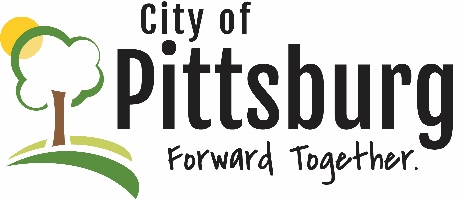 Sustainability Advisory CommitteeAgendaNovember 14, 2018 5:30PM Meeting location: City HallOLD BUSINESSConfirm 10/10/18 Minutes Updates on the following items-Climate + Energy Project EventSAC facebook pageElectric UtilityLand Use PlanAdoption of BylawsElection of OfficersReview PrioritiesNEW BUSINESSEducationSustainable Food EconomyOTHER BUSINESS